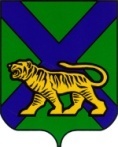 ТЕРРИТОРИАЛЬНАЯ ИЗБИРАТЕЛЬНАЯ КОМИССИЯОЛЬГИНСКОГО РАЙОНАРЕШЕНИЕО зачислении в резерв составов участковых избирательных комиссий Ольгинского районаВ связи с назначением досрочных выборов главы Тимофеевского сельского поселения Ольгинского муниципального района назначенных на 10 апреля 2022 года, на основании статьи 27 Федерального закона «Об основных гарантиях избирательных прав и права на участие в референдуме граждан Российской Федерации», статьи 24 Избирательного кодекса Приморского края, пункта 12 Порядка формирования резерва составов участковых комиссий и назначения нового члена участковой комиссии из резерва составов участковых комиссий, утвержденного постановлением Центральной избирательной комиссии Российской Федерации от 5 декабря 2012 года  № 152/1137-6,  территориальная избирательная комиссия Ольгинского районаРЕШИЛА:1. Зачислить в резерв составов участковых комиссий Ольгинского района  лиц согласно прилагаемому списку.2. Направить настоящее решение в Избирательную комиссию Приморского края для размещения на официальном сайте в информационно-телекоммуникационной сети «Интернет».3. Разместить настоящее решение на официальном сайте администрации Ольгинского муниципального района в разделе «Территориальная избирательная комиссия Ольгинского района».Председатель комиссии                                             	             А.А.БасокСекретарь комиссии                                                     		   И.В.Крипан        11.03.2022 пгт. Ольга                      № 185/35Список лиц, зачисленных в резерв составов участковых комиссий Ольгинского районаСписок лиц, зачисленных в резерв составов участковых комиссий Ольгинского районаСписок лиц, зачисленных в резерв составов участковых комиссий Ольгинского районаСписок лиц, зачисленных в резерв составов участковых комиссий Ольгинского районаСписок лиц, зачисленных в резерв составов участковых комиссий Ольгинского районаСписок лиц, зачисленных в резерв составов участковых комиссий Ольгинского районаСписок лиц, зачисленных в резерв составов участковых комиссий Ольгинского районаСписок лиц, зачисленных в резерв составов участковых комиссий Ольгинского района№ п/пФамилия Имя ОтчествоКем предложенОчередность назначения, указанная политической партией (при наличии)3.Апртюшенков Валерий ЮрьевичРО Социалистической политической партии «СПРАВЕДЛИВАЯ РОССИЯ-ПАТРИОТЫ-ЗА ПРАВДУ»11.Белоконская Инна ВикторовнаКоммунистическая партия Российской Федерации12.Чагайдак Владимир ТихоновичКоммунистическая партия Российской Федерации